Nom : Halley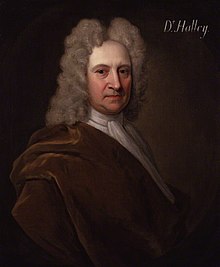 Période de temps : 1656 à 1742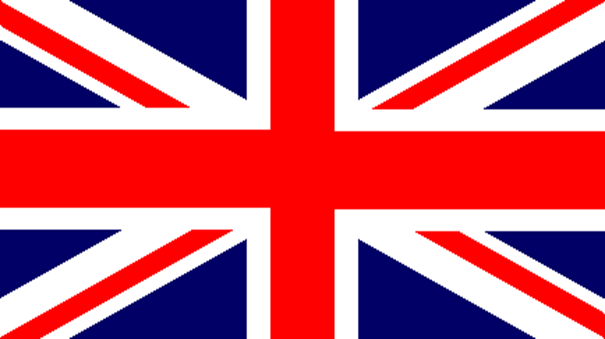 Nationalité : anglais Découverte : comète